料理教室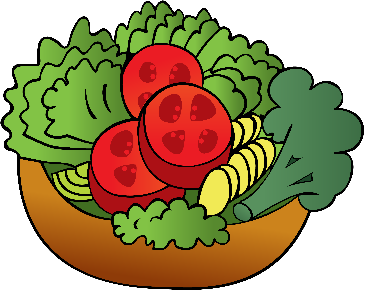 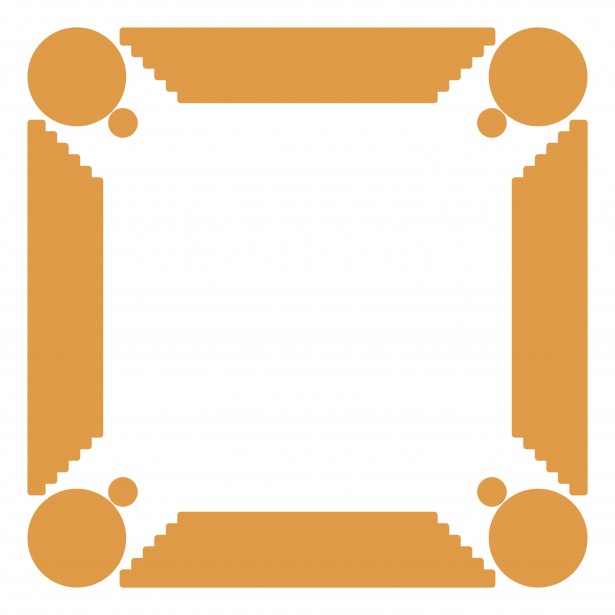 家庭料理を学びませんか？お客さんに出したい少し手の込んだ料理はいかがですか？作ってみんなでわいわいしながら食べましょう！内容　家庭で作れる和食日にち　３月１８日水曜日時間　　１１時から１４時場所　所沢中央公民館料金　材料費のみ　（１０００円前後）申し込み・お問合せ自立生活センター所沢３５９－１１２５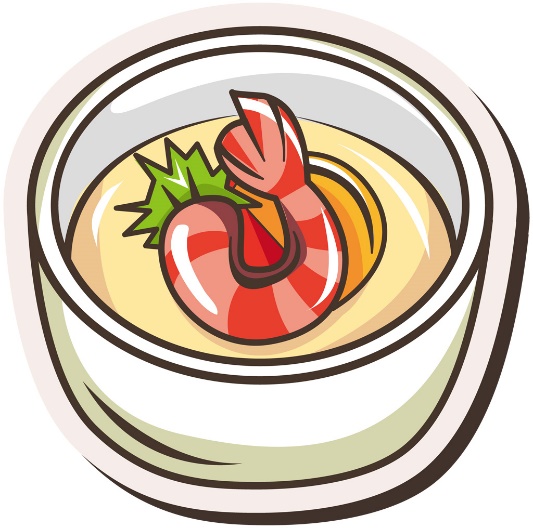 埼玉県所沢市南住吉２１－３３TEL　０４－２９２２－１７１６MAIL　ｆ2001155＠yahoo.co.jp